   УКРАЇНА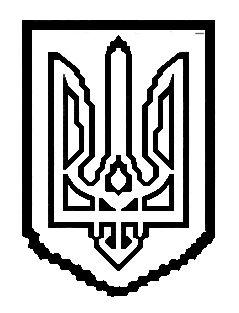 ЮЖНЕНСЬКА   МІСЬКА   РАДА   ОДЕСЬКОЇ   ОБЛАСТІУ П Р А В Л І Н Н Я   О С В І Т И,    К У Л Ь Т У Р И,    С П О Р ТУТ А    М О Л О Д І Ж Н О Ї      П О Л І Т И К И. Южне проспект Григорівського десанту 26А  факс: 2-17-28, тел.: 3-04-86 yuzhny_osvita@ukr.net   № _____________ від  _________ 2016 року на №____________від _________2016 рокуОдеський обласний гуманітарний центр позашкільної освіти та вихованняеколого-натуралістичне відділенняВідповідно до листа Одеського обласного гуманітарного центру позашкільної освіти та виховання від 15.11.2016 року №06-04/557 «Про проведення обласної природоохоронної акції «Ялинка» - етапи Всеукраїнських конкурсів: «Новорічна композиція», «Український сувенір», надаємо Перелік робіт, представлених на обласний етап Всеукраїнської новорічно-різдвяної виставки «Новорічна композиція»Перелік робіт, представлених на обласний етап Всеукраїнської виставки-конкурсу «Український сувенір»Начальник управління                                                                                                     М.П.Наконечна				Вик.: Матковська Л.Г.Тел.: 2-52-47	№ з/пП.І.Б. автора/назва колективу, кількість уч.Навчальний заклад, клас/ гуртокДата народження Назва роботиП.І.Б. керівника1Березецька КатяКПНЗ «Южненський міський клуб юних техніків «Чорноморець», гурток «Умница»2005Новорічна композиція (пано, бісер)Дронова Таїсія Іванівна2Гладкіх АнастасіяКПНЗ «Южненський міський клуб юних техніків «Чорноморець», гурток «Умница»2006Стилізована ялинка (шиття)Дронова Таїсія Іванівна3Панчишенко ОленаКПНЗ «Южненський міський клуб юних техніків «Чорноморець», гурток «Веселка»2006Колокольчики (мініатюрний живопис)Маркіна Тетяна Миколаївна4Панков МішаКПНЗ «Южненський міський клуб юних техніків «Чорноморець», гурток «Веселка»2009Снігуронька  (мініатюрний живопис)Маркіна Тетяна Миколаївна5Амосова ЛізаКПНЗ «Южненський міський клуб юних техніків «Чорноморець», гурток «Чарівний клубочок»2007Веселий півень (в’язання)Сичова Віра Іванівна6Маслова МаріяКПНЗ «Южненський міський клуб юних техніків «Чорноморець», гурток «Чарівний клубочок»2006Ніжна ялинка (в’язання)Сичова Віра Іванівна7Чернявська Олександра КПНЗ «Южненський міський клуб юних техніків «Чорноморець», гурток «Чарівний клубочок»2006Пєтя, Пєтя, півник! (в’язання)Сичова Віра Іванівна8Маргарит  Катерина КПНЗ «Южненський міський клуб юних техніків «Чорноморець», гурток «Чарівники»2007Новорічний вінок (аплікація, об’ємні іграшки з бісеру)Харланова Тетяна Петрівна,9Козлова МаріяКПНЗ «Южненський міський клуб юних техніків «Чорноморець», гурток «Чарівники»2008Зимовий день (вишивка гладдю)Харланова Тетяна Петрівна,10Сучок ДашаКПНЗ «Южненський міський клуб юних техніків «Чорноморець», гурток «Чарівники»2007Снігур (вишивка гладдю)Харланова Тетяна Петрівна,11Предчук МаргаритаКПНЗ «Южненський міський палац творчості дітей та юнацтва «Мрія»,гурток «Шкатулка»2008Сувенір «Свято наближається…» декупаж, солоне тістоСлободенюк Тетяна Миколаївна12Осиченко ОльгаКПНЗ «Южненський міський палац творчості дітей та юнацтва «Мрія»,гурток «Шкатулка»2008Тарілка «Святий Миколай» декупажСлободенюк Тетяна Миколаївна13Петрова ЄваКПНЗ «Южненський міський палац творчості дітей та юнацтва «Мрія»,гурток «Шкатулка»2007Набір « Снігурі» декупажСлободенюк Тетяна Миколаївна14Драгунова Анастасія КПНЗ «Южненський міський палац творчості дітей та юнацтва «Мрія»,гурток «Шкатулка»2010Ваза «Новорічна» декупажСлободенюк Тетяна Миколаївна15Приходько ТетянаКПНЗ «Южненський міський палац творчості дітей та юнацтва «Мрія»,гурток «Шкатулка»2007Ваза «Зимові візерунки» ниткографіяСлободенюк Тетяна Миколаївна16Протас ОленаКПНЗ «Южненський міський палац творчості дітей та юнацтва «Мрія»,гурток «Чарівна ниточка»2007Панно «Зимовий вечір» ниткографіяБлакитна-Тодорчук Галина Володимирівна17Кравченко ІринаКПНЗ «Южненський міський палац творчості дітей та юнацтва «Мрія»,гурток «Чарівна ниточка»2008Панно «Сніговик» ниткографіяБлакитна-Тодорчук Галина Володимирівна18Поселенов ВячеславКПНЗ «Южненський міський палац творчості дітей та юнацтва «Мрія»,гурток «Чарівна ниточка»2005Панно «В океані теж Зима» солоне тістоБлакитна-Тодорчук Галина Володимирівна19Петрова ЄваКПНЗ «Южненський міський палац творчості дітей та юнацтва «Мрія»,гурток «Чарівна ниточка»2007Панно «Зимова картинка» солоне тістоБлакитна-Тодорчук Галина Володимирівна20Урсол ВіраГрадинар ОленаМакаринська ЄлізаветаКПНЗ «Южненський міський палац творчості дітей та юнацтва «Мрія»,гурток «Чарівна ниточка»2008Панно «Завзяті сніговички» солоне тістоБлакитна-Тодорчук Галина Володимирівна№ з/пП.І.Б. автора/назва колективу, кількість уч.Навчальний заклад, клас/ гуртокДата народження Назва роботиП.І.Б. керівника1Лисогорова КатеринаКПНЗ «Южненський міський клуб юних техніків «Чорноморець», гурток «Умница»2006Пєтя (шиття, рукоділля)Дронова Таїсія Іванівна2Пархоменко МаріяКПНЗ «Южненський міський клуб юних техніків «Чорноморець», гурток «Умница»2006М’який пряничний сувенір(шиття)Дронова Таїсія Іванівна3Мігаль ПолінаКПНЗ «Южненський міський клуб юних техніків «Чорноморець», гурток «Чарівники»2007Український сувенір «Півники»(об’ємна іграшка, шиття)Харланова Тетяна Петрівна4Єфименко МаріяКПНЗ «Южненський міський клуб юних техніків «Чорноморець», гурток «Веселка»2008Новорічна кулькаМикола Чудотворець(мініатюрний живопис)Маркіна Тетяна Миколаївна5Бондаренко МаринаКПНЗ «Южненський міський клуб юних техніків «Чорноморець», гурток «Чарівний клубочок»2007Символ року(вишивка стрічками)Сичова Віра Іванівна6Приходько Тетяна КПНЗ «Южненський міський палац творчості дітей та юнацтва «Мрія»,гурток «Шкатулка»2007Сувенір «Несе Галя воду» декупажСлободенюк Тетяна Миколаївна7Крулік Ярина КПНЗ «Южненський міський палац творчості дітей та юнацтва «Мрія»,гурток «Шкатулка»2008Тарілка «Щедрі дари осені» декупажСлободенюк Тетяна Миколаївна8Протас  Олена КПНЗ «Южненський міський палац творчості дітей та юнацтва «Мрія»,гурток «Шкатулка»2007Сувенір «Ягода сонця» декупажСлободенюк Тетяна Миколаївна9Цибаньова Ірина КПНЗ «Южненський міський палац творчості дітей та юнацтва «Мрія»,гурток «Шкатулка»2007Шкатулочка «Волошки в житі» декупажСлободенюк Тетяна Миколаївна10Петрова ЄваКПНЗ «Южненський міський палац творчості дітей та юнацтва «Мрія»,гурток «Шкатулка»2007Сувенір «Не кінчається синє море..» декупаж, природний матеріалСлободенюк Тетяна Миколаївна11Приходько ТетянаКПНЗ «Южненський міський палац творчості дітей та юнацтва «Мрія»,гурток «Чарівна ниточка»2007Панно «Квіти рідної землі» ізониткаБлакитна-Тодорчук Галина Володимирівна12Градинар ОленаКПНЗ «Южненський міський палац творчості дітей та юнацтва «Мрія»,гурток «Чарівна ниточка»2008Панно «На кота муркота, на дитинку- дрімота»» солоне тістоБлакитна-Тодорчук Галина Володимирівна13Урсол ВіраЦибаньова Ірина Протас ОленаКПНЗ «Южненський міський палац творчості дітей та юнацтва «Мрія»,гурток «Чарівна ниточка»Панно «Котик та півник» солоне тістоБлакитна-Тодорчук Галина Володимирівна14Урсол ВіраПоселенов ВячеславКрулік ЯринаКПНЗ «Южненський міський палац творчості дітей та юнацтва «Мрія»,гурток «Чарівна ниточка»Сувенір «Козаки морозу не бояться» солоне тістоБлакитна-Тодорчук Галина Володимирівна